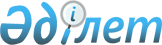 Байғанин ауданы Қопа селолық округі әкімінің 2011 жылғы 25 қазандағы № 9 "Қопа ауылдық округінің кейбір елді мекендерінің атаусыз көшелеріне атаулар беру туралы" шешіміне өзгерістер мен толықтыру енгізу туралыАқтөбе облысы Байғанин ауданы Қопа ауылдық округі әкімінің 2017 жылғы 20 сәуірдегі № 3 шешімі. Ақтөбе облысының Әділет департаментінде 2017 жылы 28 сәуірде № 5475 болып тіркелді
      Қазақстан Республикасының 2001 жылғы 23 қаңтардағы "Қазақстан Республикасындағы жергілікті мемлекеттік басқару және өзін-өзі басқару туралы" Заңының 35 бабына, Қазақстан Республикасының 2013 жылғы 3 шілдедегі "Қазақстан Республикасының Конституциялық заңына және Қазақстан Республикасының кейбір заңнамалық актілеріне әртүрлі заңнамалық актілердің құқық нормалары арасындағы қайшылықтарды, олқылықтарды, коллизияларды және сыбайлас жемқорлық құқық бұзушылықтар жасауға ықпал ететін нормаларды жою мәселелері бойынша өзгерістер мен толықтырулар енгізу туралы" Конституциялық Заңына және Қазақстан Республикасының 2016 жылғы 6 сәуірдегі "Құқықтық актілер туралы" Заңының 50 бабына сәйкес, Байғанин ауданы Қопа ауылдық округінің әкімі ШЕШІМ ҚАБЫЛДАДЫ:
      1. Байғанин ауданы Қопа селолық округі әкімінің 2011 жылғы 25 қазандағы № 9 "Қопа ауылдық округінің кейбір елді мекендерінің атаусыз көшелеріне атаулар беру туралы" (нормативтік құқықтық актілерді мемлекеттік тіркеу тізілімінде № 3-4-132 тіркелген, 2011 жылғы 22 қарашада "Жем-Сағыз" аудандық газетінде жарияланған) шешіміне келесі өзгерістер мен толықтыру енгізілсін:
      көрсетілген шешімнің қазақ тіліндегі деректемелеріндегі және мәтініндегі "селолық", "селосына" сөздері "ауылдық", "ауылы" сөздерімен ауыстырылсын;
      шешімнің 1 тармағының бірінші абзацы мынадай жаңа редакцияда жазылсын:
      "1. Қопа ауылдық округінің кейбір елді мекендерінің атаусыз көшелеріне келесі атаулар берілсін:".
      орыс тіліндегі шешімнің 1 тармағы келесі мазмұндағы екінші абзацпен толықтырылсын:
      "село Ебейти:".
      2. Осы шешім оның алғашқы ресми жарияланған күнінен кейін күнтізбелік он күн өткен соң қолданысқа енгізіледі. 
					© 2012. Қазақстан Республикасы Әділет министрлігінің «Қазақстан Республикасының Заңнама және құқықтық ақпарат институты» ШЖҚ РМК
				
      Қопа ауылдық округі әкімі

М.Байтақ
